NOTRE DAME REGIONAL SECONDARY SCHOOL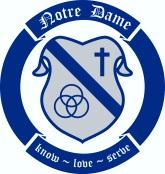 2880 Venables Street 									Principal: Rogér DesLauriersVancouver, BC  V5K 4Z6         								Vice Principal: Dennis Pavan                                                                                                                                Phone (604) 255-5454                                                                                                              			Vice Principal: Jon TagulaoFax (604) 255-2115                                                                                                                           			   www.ndrs.caSERVICE HOURS REPORTSTUDENT:  _________________________________________________HOMEROOM_________SERVICE ORGANIZATION: _____________________________________ADDRESS OF SERVICE ORGANIZATION:______________________________________________________________________________

______________________________________________________________________________

______________________________________________________________________________PHONE NUMBER/EMAIL: ________________________/________________________________SUPERVISOR’S NAME: ___________________________________________________________TOTAL HOURS OF SERVICE PERFORMED: ______Supervisor’s Comments:  Please describe the nature of the service performed by the student.  Please comment on the student’s punctuality and attitude toward their work and their co-workers.________________________________________________________________________________________________________________________________________________________________________________________________________________________________________________________________________________________________________________________________________________________________________________________________________________________________________________________________________________________________________________________________________________________________________________________________________________________________________________Supervisor’s Signature:  __________________________________________________________Student’s Comments and Reflection:  Please describe your experience of service.  What new things did you learn about yourself or the community?  Did your service help you discover any strengths or talents that you will be able to use elsewhere in life?  Write a page-long reflection below.__________________________________________________________________________________________________________________________________________________________________________________________________________________________________________________________________________________________________________________________________________________________________________________________________________________________________________________________________________________________________________________________________________________________________________________________________________________________________________________________________________________________________________________________________________________________________________________________________________________________________________________________________________________________________________________________________________________________________________________________________________________________________________________________________________________________________________________________________________________________________________________________________________________________________________________________________________________________________________________________________________________________________________________________________________________________________________________________________________________________________________________________________________